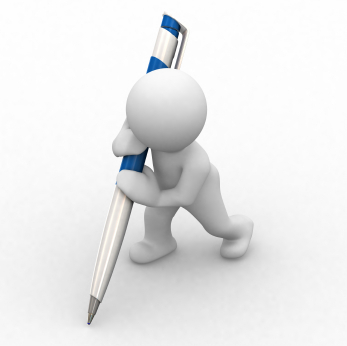 English 109 G – Introductory CompositionFall 2011“Don’t write merely to be understood. Write so that you cannot possibly be misunderstood.”-Robert Louis StevensonInstructor: Norah FahimEmail: nfahim@uw.eduClass Location and Times: PAR 310- MTWTh 11:30-12:20Class Website: https://catalyst.uw.edu/workspace/nfahim/24274/Office: Padelford B5A3 Office Hours: TUES 12:30-2:30 or by appointment. Please email me in advance if you plan               to come to office hours.Course Description:Welcome to English 109! This stretch model of composition is designed to help you practice and develop the critical writing, reading, and thinking skills so crucial not only to your academics, but also to your other professional and personal pursuits: everything from cover letters to emails, notes to coaches and letters to significant others, argumentative papers and text messages are pieces of writing that in some way represent you and your viewpoint to a particular audience. This class is designed to help you put your best-written foot forward in every writing situation. That being said, something we should all keep in mind is that writing is a skill, not just a talent. As such, the ultimate aim of this course is improvement, not perfection.Importantly, each of you already possesses an arsenal of writing knowledge that will serve as a huge foundation for the classroom as a whole. As a class we will build on this knowledge through various readings, writing activities, workshops, and revision days. Since the main goal of this class is to hone your writing skills so that they not only ensure your success in this classroom, but also well beyond, much of our readings, discussions, and writing will involve you. To begin our “conversation,” we will analyze our various “texts” to discover not just what claims are being articulated about types of identities and communities, and to what effect, but also how the claims are articulated (specifically, within what genre and toward what audience). Some of our course texts will be tackling the themes of education, and learning within the community. These classroom conversations, coupled with your personal experience, will serve as a starting point for your own writing. Materials:1) Required Text: They Say, I Say: The Moves that Matter in Academic Writing3) $5 for copies / printing4) Internet access and UW email account**Please check your university email accounts frequently as I will send out announcements, updates, etc. via email. Outside of office hours, email is the best way to get in touch with me. I will endeavor to return emails within 24 hours during weekdays. Classroom Expectations: The following list covers expectations for in-class behavior: Refrain from using cell phones, iPods, etc. You are required to engage with the class & its business, rather than pursue private talks through your IM, laptop, or with your neighbor. Our time together is brief and significant, so let’s make the most of it! Laptops are allowed in class for classroom purposes only, so please do not keep checking your email or Facebook accounts etc. Arrive on time.Be courteous and respect others’ opinions.Come prepared with all readings and bring all texts under investigation.Grading:30% Participation70% PortfolioParticipation 30%: Your participation grade depends on several criteria. Firstly, timeliness of papers is important, not only so that you receive prompt feedback from your peers and instructor, but also because each late paper results in a 1 point deduction to your participation grade (per day). Throughout the quarter we will have in-class writes, group work, peer-review, class discussions, and conferences. Your thoughtful participation in these activities will count positively toward your participation grade. Presence is just as important: raising your hand and speaking is great, but not having your book out, not taking notes, or sleeping in class will reduce your participation grade as well. Finally, an easy way to increase your participation grade is to act with respect for others in the classroom. I ask that we create a community of readers and writers who respect and learn from one another. 	Contributing to Class Discussion / Work	Coming to class prepared (this includes completing readings with annotations)	Conferences (class cancelled 4 times during the quarter to accommodate these)	Timeliness of Written Assignments	Response to GoPosts and any homework assignments Portfolio: 70%The majority of your grade will be based on a portfolio that you will turn in at the end of the quarter.  This portfolio will consist of all the major assignments (bolded on your syllabus in the “Due” section) as well as other selections that I will alert you to as our course progresses. Since you cannot be certain what will and will not be in the portfolio (aside from bolded assignments mentioned above) you should keep EVERYTHING from this class!! Importantly, you will not be graded on all of these assignments, but will carefully choose a number of assignments from among them for a grade. In addition to these revised assignments, the portfolio includes a commentary piece that introduces your work and explains / defends the work you chose for a grade. This commentary (which will be discussed in great detail later in the quarter) offers an important space for reflection on your writing practices, development, and accomplishments over the quarter.Late Work:All coursework must be turned in on time.  The assignments in this course are designed to build upon one another, so it is imperative that you complete all assignments on time.  It is very difficult to complete your portfolio if you have fallen behind and missed a short paper. Also a missed short paper will affect your participation grade. To make assignment submissions easier for you, all assignments should be submitted online in your Catalyst DropBox. I will not give feedback on any assignments that are turned in late.  However, you will still need to complete late work, as your portfolio must include all assignments in order for it to receive a passing grade.  Similarly, incomplete work (work that does not meet the specified length requirements) will be returned without comments, and must be completed prior to turning in the portfolio.  Late or incomplete assignments will also be ineligible for revision as showcase pieces in the final portfolio.Turning in late or incomplete work will affect your participation grade, as well as putting you at a disadvantage for later writing in the sequence.  In addition, no late or incomplete papers may be revised as showcase pieces for your final portfolio (unless you have extenuating circumstances and have received prior approval from me).  If you are having trouble and may be unable to turn things in on time, please speak with me before the assignment is due.Drop Box Submissions:All Short Papers or Major Papers must be submitted in the Drop Box. Each paper will have a specific due date and time. Note: A number of assignments will need to be submitted in the Drop Box, and also brought in printed format for in-class purposes such as peer-review. You will be notified of such assignments. You can access the Drop Box at https://catalyst.uw.edu/collectit/dropbox/nfahim/17294Paper Formatting:All papers (unless otherwise noted) should be typed in a 12-point Times New Roman font, double-spaced, with 1” margins.  When turning in hard copies, staple and, when possible, print double-sided length When page number requirements are given, the number of pages refers to full pages – thus, a 2-3 page paper must be at least two full pages, but no more than three full pages. All papers should use proper MLA formatting and citation, and include a works cited page.Plagiarism:Plagiarism, or academic dishonesty, is presenting someone else's ideas or writing as your own. In your writing for this class, you are encouraged to refer to other people's thoughts and writing -- as long as you cite them. As a matter of policy, any student found to have plagiarized any piece of writing in this class will be immediately reported to the College of Arts and Sciences for review. Plagiarism includes:Directly quoting or paraphrasing another’s ideas without proper citationRepresenting someone else’s work as your ownUse of SparkNotes or other supplementary or interpretive sources without citationResubmitting a previously-written paperUndocumented collaborationConferences:You will be attending two conferences with me during the quarter: the first will be early in the quarter, and will allow us to get to know one another and help me understand what you hope to get from this class.  The second conference will be a group peer review session for one of your later papers.  I will distribute a sign-up sheet in class a week prior to the conferences.  These conferences are required: if you are unable to make your scheduled time, you are responsible for contacting me and rescheduling.Campus and Web Resources:In addition to our in-class work, you can get further help with your writing at the following places:The Instructional Center (IC): Staffed by 17 professional instructors and over 100 peer tutors, the Instructional Center provides tutoring and study groups for students in almost every discipline or major.  English 109/110 instructors can require visits to the IC for all students; additional visits may be recommended for individual students who need extra help.  Student visits are tracked via computer at the IC, but TAs may also have students fill out and return more specific tutoring forms.  In addition to tutoring, special services offered at the IC include:  a computer lab, Study Skills Sessions and Assessments, Critical Reading Courses, and various types of Learning Assessments. IC Hours are generally M - F   8:30 am - 5:00 pm.  They are working to increase evening and add weekend hours.  Check with the IC for up-to-date information. http://depts.washington.edu/ic/Odegaard Writing & Research CenterTutors and librarians are available to help you during any stage of any piece of writing. The center is open Sunday – Thursday from 1:30p.m.-4:30p.m. and 6:00p.m.-9:00p.m in room 326 in Odegaard Undergraduate Library. Make an appointment by phone at (206) 543-2990 or through the website. Please note it’s best to book in advance as time slots fill up quickly!http://depts.washington.edu/owrc/Expository Writing Program Writing Resources Here you will find links to online writing resources. http://depts.washington.edu/engl/ewp/resources.phpCLUE Evening Drop-in Writing CenterOpen Sunday-Thursday, from 7:00p.m. to midnight in the Mary Gates Hall Gateway Center.  No appointment is needed at this center, and tutoring is on a first come first serve basis.  Arrive early and be prepared to wait.  http://depts.washington.edu/clue/writingcenter.htmlAccommodations:If you need accommodation of any sort, please let me know so that I can work with the UW Disability Services Office (DSO) to provide what you require. This syllabus is available in large print, as are other class materials. More information about accommodation may be found at http://www.washington.edu/admin/dso/.UW SafeCampus:Preventing violence is everyone's responsibility. If you're concerned, tell someone. Always call 911 if you or others may be in danger.Call 206-685-SAFE (7233) to report non-urgent threats of violence and for referrals to UW counseling and/or safety resources. TTY or VP callers, please call through your preferred relay service. Don't walk alone. Campus safety guards can walk with you on campus after dark. Call Husky NightWalk 206-685-WALK (9255).Stay connected in an emergency with UW Alert. Register your mobile number to receive instant notification of campus emergencies via text and voice messaging. Sign up online at www.washington.edu/alertFor more information visit the SafeCampus website at www.washington.edu/safecampus.Complaints:If you have any concerns about the course or your instructor, please see the instructor about these concerns as soon as possible. If you are not comfortable talking with the instructor or not satisfied with the response that you receive, you may contact the following Expository Writing staff in Padelford, Room A-11:Anis Bawarshi, Director: 543-2190 or bawarshi@u.washington.eduAshley Bashaw, Asst. Director: 206-685-2461or aea4@uw.eduSarah Kremen-Hicks, Asst. Director: 206-685-2461 or sarahkh@uw.eduIf, after speaking with the Director of Expository Writing or one of the Assistant Directors, you are still not satisfied with the response you receive, you may contact Gary Handwerk, English Department Chair, in Padelford Room A101, at 543-2690.***All material in the syllabus is subject to change***Autumn Quarter 2011The following schedule is subject to change. Please check course website for updates.Holidays:	Veteran’s Day – Fri 11/11		Thanksgiving – Thu 11/24 and Fri 11/25Last Day of Instruction:  Fri 12/9Final Portfolio due Mon 12/12 at 5pm in DropBoxWEEK 0in-class activitiesDUE homeworkWed 9/28Introductions, syllabusAssign Writing Reflection Thu 9/29Discuss goals and expectationsTour to Office Writing ReflectionRead Introduction of TSIS (pp. 1-10). WEEK 1Mon 10/3Class Discussion of Kohl’s I Won’t learn from you Assign paper 1Read Kohl’s I won’t Learn from You pp 1-10 (on course website) Tue 10/4The Art of Summarizing Read TSIS Chp. 2Wed 10/5The Art of Summarizing Cont’Peer review Thu 10/6Meet in CIC lab MGH room 082Annotation DiscussionBring draft of paper 1WEEK 2Mon 10/10Meet in IC (40th & Brooklyn) room 221Assign paper 2Read Hidden Intellectualism on course website(Paper 1 Due Tue 10/11Continue Hidden Intellectualism discussionStarting with What Others Are SayingRead TSIS Chp 1Wed 10/12Grammar WorkshopThu 10/13Style and Tone in Writing WEEK 3Mon 10/17Fish Bowl ActivityAssign paper 3Paper 2 Due Read & annotate Tan’s Mother Tongue (on course website)Tue 10/18The Art of QuotingRead TSIS Chp. 3Wed 10/19Grammar workshop: TransitionsRead TSIS chp. 8Thu 10/20Watch School Kills Creativity TED LecturePeer review activity Sign up for conferencesPaper 3 Due (Friday at noon 10/21)WEEK 4Mon 10/24There Ways to RespondAssign paper 4Annotate lecture transcript (on course website)Read TSIS Chp. 4Tue 10/25No Class-ConferencesWed 10/26No Class-ConferencesThu 10/27More on different ways to respond (TSIS Chp. 4)Paper 4 Due (Friday 10/28 at noon)WEEK 5Mon 10/31Disney Princesses and the Battle for Your Daughter’s Soul discussionAssign paper 5Read Disney Princesses and the Battle for Your Daughter’s Soul (on course website)Tue 11/1Distinguishing What You Say from What They SayRead TSIS Chp. 5Wed 11/2Grammar WorkshopThu 11/3Work on Mid-Quarter reflectionPeer review activityRead TSIS Chp. 7*Mid-Quarter Reflection Essay due (Friday at noon 11/4)WEEK 6Mon 11/7Meet in IC room 221(40th & Brooklyn)Read Green’s Teaching Children How to Discriminate (on course website) Paper 5 dueTue 11/8Assign paper 6What is an abstract? Wed 11/9Peer Review activity Thu 11/10Claims and Evidence READ TSIS Paper 6 Due (Friday 11/11 at noon)WEEK 7Mon 11/14* Naysayers!!; Naysaying Class ActivityAssign paper 7 (proposal and claim)TSIS Chp. 6Tue 11/15Grammar WorkshopReread Teaching Children How to Discriminate Wed 11/16Proposal workshop (bring 2 copies of your claim and proposal for paper 7)Thu 11/17Assign paper 8WEEK 8wrap up second sequencePaper 7 Due Friday (11/18 at noon)Mon 11/21Meet in CIC lab MGH 082Introduction to PortfolioTue 11/22Peer reviewSign up for ConferencesPaper 8 draft 1 due (bring 2 copies for peer review)Wed 11/23No Class: holiday breakThu 11/24No Class:  Thanksgiving HolidayWEEK 9don’t forget to give course evaluationsMon 11/28No class- ConferencesBring draft 2 of paper 8 to conferenceTue 11/29No class- ConferencesBring draft 2 of paper 8 to conferenceWed 11/30Revision & Editing WorkshopThu 12/1Paper 8 due (Friday 12/2 at noon)WEEK 10Course evals!Mon 12/5Portfolio reviewTue 12/6Portfolio reviewMeet in CIC lab MGHWed 12/7Portfolio reviewThu 12/8Last day review & party Final Portfolio due Mon 12/12 at 5pm in DropBox